  MCA SPRING WORKSHOP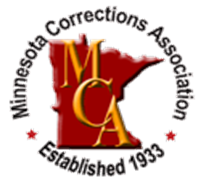                Criminal Minds
Supervising offenders with various mental health needs                      MARCH 26, 20209:00 a.m. – 4:00 p.m.Owatonna Country Club Event Center
1991 Lemond RoadOwatonna, MN  550608:30 a.m. – 9:00 a.m.	Registration & Resource Fair9:00 a.m. – 9:15 a.m.	Exhibitor Introductions
9:15 a.m. – 10:30 a.m.	Understanding ACEs: Building Self-Healing Communities
	Presenter: Barb Sorum
10:30 a.m. – 10:45 a.m.	Resource Fair/Break
10:45 a.m. – 11:15 a.m.	Understanding ACEs: Building Self-Healing Communities – Continued 
11:15 a.m. – 12:15 a.m.	The SMART Center and Dakota County Approach to Mental Illness in the                                                             	Community     Presenter:  Tim Leslie, Dakota County Sheriff12:15 a.m. – 1:00 p.m.	  	Lunch (provided) & Resource Fair
1:00 p.m. – 2:45 p.m.	  	The Criminal Mind: Crime and Mental Illness 	   Presenter:  Steven C. Norton Ph.D., Licensed Psychologist2:45 p.m. – 3:00 p.m.	Break
3:00 p.m. – 4:00 p.m.	In Our Own Voice: Personal Perspective of Having a Mental Health Condition	Presented by NAMIAttendee Registration Rates - Early registration rates if payment received by February 26th
$50 MCA Members (*will increase to $75)$25 MCA Student/Retiree Members$75 Non-Member (*will increase to $100)
$85 Registration and a NEW MCA Membership (*will increase to $105)*Rates for registration after February 26th or invoices not paid will increase by $25.Registration Payments:  You will receive verification of registration via e-mail with and e-mailed invoice.  If employer is paying for your attendance, you must give the invoice to them for payment; a separate invoice will not be sent to your agency.Attendee Registration – Click hereExhibitor & Sponsor Opportunities – Click here
$250 – Exhibitor Registration Rate (if paid by 2/26)$325 – if paid after 2/26$500 – Breakfast and Lunch Sponsor Opportunities (includes complimentary exhibit space)Cancellation Policy:  Cancellations must be e-mailed to the MCA office mca-mn@hotmail.com. 100% refund by 02/26/20; 50% refund 2/27/20-03/11/20; no refunds after 3/11/20.   In lieu of cancellation, you may send someone else to this event.